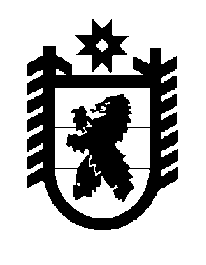 Российская Федерация Республика Карелия    ПРАВИТЕЛЬСТВО РЕСПУБЛИКИ КАРЕЛИЯРАСПОРЯЖЕНИЕот 10 августа 2015 года № 496р-Пг. Петрозаводск В соответствии с пунктом 9 статьи 13 Федерального закона 
от 25 июля 2002 года № 115-ФЗ «О правовом положении иностранных граждан в Российской Федерации» одобрить и подписать Соглашение о взаимодействии между Федеральной миграционной службой и Правительством Республики Карелия, предусматривающее участие уполномоченной Правительством Республики Карелия организации в осуществлении полномочий по предоставлению государственной услуги по оформлению и выдаче иностранным гражданам и лицам без гражданства патентов. Исполняющий обязанностиГлавы Республики Карелия                                                         О.Ю. Громов